70. výročí osvobození města Lanžhot 11. dubna 2015Program:Úvodní slovo Petr VlasákEj lanžocká dědinečko milená (R. Horáková) 				 oba sboryVzpomínka Vlasty Ciprysové (čte Jana Krásná)5. a 6. dubna 1945 (Petr Vlasák)Zvukový záznam Marie ŠvirgováZvukový záznam Růžena ŠvirgováAch, synku, synku								   ELLEYÓ, hřebíčku zahradnickýTeče voda, teče – Ten chlumecký zámek					Neznámý hrdina (recituje Kateřina Barancová)Tři tamboři									Den je krásný									Nebe na zemiHučí a sténá                                                                                             Ženský sbor7. a 8. dubna 1945 (Petr Vlasák)Zvukový záznam Marie ŠvirgováVzpomínka Pavla Švirgy (čte Jana Krásná)Kde se Morava a Dyje točí (R. Horáková)		                                Ženský sborNésel ptáček přes Moravua 10. dubna 1945 (Petr Vlasák)    10. Vzpomínka Věry Vildové a Petra Soukupa (čte Jana Krásná)    11. Do Břeclavi jedú voze věnčené					          Mladí muži
          Zahrajte mje muzikanti zvesela           11. dubna 1945 (Petr Vlasák)     12.    Zpívají Franta Uher a Dalibor Sokol     13. Vzpomínka Růženy Teturové (čte Jana Krásná)     14. Zvukový záznam Píseň o Lanžhotě Marie Švirgová     15. Vzpomínka Františka Uhra – Žaňtě a Marie Petrlové (čte Jana Krásná)     16. Ked bych já byl ptáčkem					                    Mužácký sbor
           Můj koníček ryzovraný
           Ej, vy páni zemanové     17. Závěrečné slovo Petr Vlasák     18. Tá naša zem 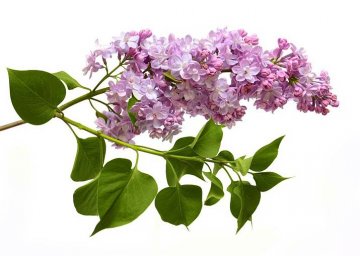 